InformationUpplåtaren är enligt begravningslagen (1990:1144) skyldig att föra gravbok eller gravregister. Gravrätten får utövas endast av den som är antecknad i gravboken eller gravregistret som innehavare av gravrätten. En eller flera personer kan vara gravrättsinnehavare.När gravrättsinnehavaren avlider ska en ny gravrättsinnehavare utses. I första hand ska den vara gravrättsinnehavare som av den avlidne gravrättsinnehavaren blivit förordnad. Finns ett sådant förordnande ska detta skickas till huvudmannen för att antecknas i gravboken/gravregistret. Finns inte något förordnande är dödsboet efter den avlidne skyldigt att inom sex månader från dödsfallet anmäla en ny gravrättsinnehavare till huvudmannen. Att vara gravrättsinnehavare medför rättigheter och skyldigheter. Dessa framgår av begravningslagen och består bl.a. av följande. Bestämma vilka som ska gravsättas inom gravplatsenBestämma gravanordningens utseende och beskaffenhet (gäller inte vid begränsad gravrätt**)Bestämma gravplatsens utsmyckning och ordnande i övrigt (gäller inte vid begränsad gravrätt**)Få gravrätten förnyad under vissa villkor under förutsättning att en anmälan om förnyelse görs innan tiden för gravrätten går utÅterlämna gravplatsen till upplåtaren Hålla gravplatsen i ordnat och värdigt skick (gäller inte vid begränsad gravrätt**)Iaktta huvudmannens bestämmelser när det gäller gravanordningars utseende och beskaffenheter samt gravplatsens utsmyckning och ordnande i övrigtAnmäla ny gravrättsinnehavare ** Enligt 7 kap. 8 § begravningslagen får en gravrätt upplåtas med begränsningar som avser bestämmande över gravanordningens utseende och beskaffenhet samt gravplatsens utsmyckning och ordnande i övrigt. Vid upplåtelse av en begränsad gravrätt ska upplåtaren ha ansvar för att gravplatsen hålls i ordnat och värdigt skick.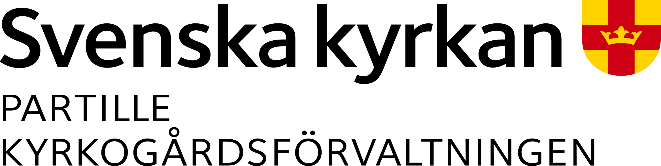 ANMÄLAN AV NY GRAVRÄTTSINNEHAVARE - ENLIGT 7 KAP 16 § BEGRAVNINGSLAGENANMÄLAN AV NY GRAVRÄTTSINNEHAVARE - ENLIGT 7 KAP 16 § BEGRAVNINGSLAGENANMÄLAN AV NY GRAVRÄTTSINNEHAVARE - ENLIGT 7 KAP 16 § BEGRAVNINGSLAGENDatumDiarienummerDiarienummerHandläggareReturadressPartille PastoratKyrkogårdsförvaltningenKvastekullavägen 34433 41  PARTILLE ReturadressPartille PastoratKyrkogårdsförvaltningenKvastekullavägen 34433 41  PARTILLE ReturadressPartille PastoratKyrkogårdsförvaltningenKvastekullavägen 34433 41  PARTILLE Dödsboet efter Dödsboet efter Dödsboet efter Dödsboet efter Dödsboet efter NamnNamnNamnNamnPersonnummer  anmäler följande person/er som är villiga att vara gravrättsinnehavare  anmäler följande person/er som är villiga att vara gravrättsinnehavare  anmäler följande person/er som är villiga att vara gravrättsinnehavare  anmäler följande person/er som är villiga att vara gravrättsinnehavare  anmäler följande person/er som är villiga att vara gravrättsinnehavareNamnteckningNamnteckningNamnteckningNamnteckningPersonnummerNamnförtydligandeNamnförtydligandeTelefonnummerTelefonnummere-postAdressAdressPostnummer och ortPostnummer och ortPostnummer och ortSläktskap/anknytning till den avlidne      Släktskap/anknytning till den avlidne      Släktskap/anknytning till den avlidne      Släktskap/anknytning till den avlidne      Släktskap/anknytning till den avlidne      NamnteckningNamnteckningNamnteckningNamnteckningPersonnummerNamnförtydligandeNamnförtydligandeTelefonnummerTelefonnummere-postAdressAdressPostnummer och ortPostnummer och ortPostnummer och ortSläktskap/anknytning till den avlidne      Släktskap/anknytning till den avlidne      Släktskap/anknytning till den avlidne      Släktskap/anknytning till den avlidne      Släktskap/anknytning till den avlidne      Vid fler än två gravrättsinnehavare, fortsätt i bilagaVid fler än två gravrättsinnehavare, fortsätt i bilagaVid fler än två gravrättsinnehavare, fortsätt i bilagaVid fler än två gravrättsinnehavare, fortsätt i bilagaVid fler än två gravrättsinnehavare, fortsätt i bilaga anmäler att ingen är villig att vara gravrättsinnehavare  anmäler att ingen är villig att vara gravrättsinnehavare  anmäler att ingen är villig att vara gravrättsinnehavare  anmäler att ingen är villig att vara gravrättsinnehavare  anmäler att ingen är villig att vara gravrättsinnehavare Anmälan gäller för gravplatsen med beteckningAnmälan gäller för gravplatsen med beteckningAnmälan gäller för gravplatsen med beteckningAnmälan gäller för gravplatsen med beteckningAnmälan gäller för gravplatsen med beteckning      ,                 ,                 ,                 ,                 ,            Ytterligare gravrättsinnehavare finns antecknade i gravboken. Dödsboet efter den avlidne gravrättsinnehavaren är ändå skyldigt att anmäla till upplåtaren vem eller vilka gravrätten har övergått till, eller att den inte har övergått till någon.  Ytterligare gravrättsinnehavare finns antecknade i gravboken. Dödsboet efter den avlidne gravrättsinnehavaren är ändå skyldigt att anmäla till upplåtaren vem eller vilka gravrätten har övergått till, eller att den inte har övergått till någon.  Ytterligare gravrättsinnehavare finns antecknade i gravboken. Dödsboet efter den avlidne gravrättsinnehavaren är ändå skyldigt att anmäla till upplåtaren vem eller vilka gravrätten har övergått till, eller att den inte har övergått till någon.  Ytterligare gravrättsinnehavare finns antecknade i gravboken. Dödsboet efter den avlidne gravrättsinnehavaren är ändå skyldigt att anmäla till upplåtaren vem eller vilka gravrätten har övergått till, eller att den inte har övergått till någon.  Ytterligare gravrättsinnehavare finns antecknade i gravboken. Dödsboet efter den avlidne gravrättsinnehavaren är ändå skyldigt att anmäla till upplåtaren vem eller vilka gravrätten har övergått till, eller att den inte har övergått till någon. Följande personer är gravsatta inom gravplatsenDödsboets företrädare intygar att den avlidne såvitt känt inte förordnat vem gravrätten ska gå över till efter sin död.Dödsboets företrädare intygar att den avlidne såvitt känt inte förordnat vem gravrätten ska gå över till efter sin död.Dödsboets underskrifterDödsboets underskrifterNamnteckningNamnteckningNamnförtydligandeNamnförtydligandeOrt och datumOrt och datumNamnteckningNamnteckningNamnförtydligandeNamnförtydligandeOrt och datumOrt och datumTill blanketten ska bifogas en kopia av den/de sidor av bouppteckningen där dödsbodelägarkretsen framgår. Det ska också framgå att bouppteckningen är registrerad. Om blanketten inte skrivits under av samtliga dödsbodelägare ska även handling som styrker rätten att företräda dödsboet bifogas. Till blanketten ska bifogas en kopia av den/de sidor av bouppteckningen där dödsbodelägarkretsen framgår. Det ska också framgå att bouppteckningen är registrerad. Om blanketten inte skrivits under av samtliga dödsbodelägare ska även handling som styrker rätten att företräda dödsboet bifogas. Information: Anmälan ska ha kommit in till upplåtaren (församlingen/pastoratet) inom sex månader från den dag gravrättsinnehavaren avlidit. Om dödsboet inte skickar in anmälan inom den tiden kommer upplåtaren att förelägga dödsboet att fullgöra sin skyldighetInformation: Anmälan ska ha kommit in till upplåtaren (församlingen/pastoratet) inom sex månader från den dag gravrättsinnehavaren avlidit. Om dödsboet inte skickar in anmälan inom den tiden kommer upplåtaren att förelägga dödsboet att fullgöra sin skyldighetUpplåtarens (församlingen/pastoratet) beslut Upplåtaren beslutar att anteckna anmäld/a person/er till gravrättsinnehavare.  Upplåtaren beslutar att inte anteckna anmäld/a person/er till gravrättsinnehavare.Ort och datumUpplåtarens underskrift